В период коронавирусной инфекции наш работодатель утверждает, что на рабочих местах мы должны сами себя обеспечивать средствами индивидуальной защиты – масками и антисептиками. Прав ли он?На Ваш вопрос отвечает прокурор Исаклинского района Самарской области  Павел Грибов.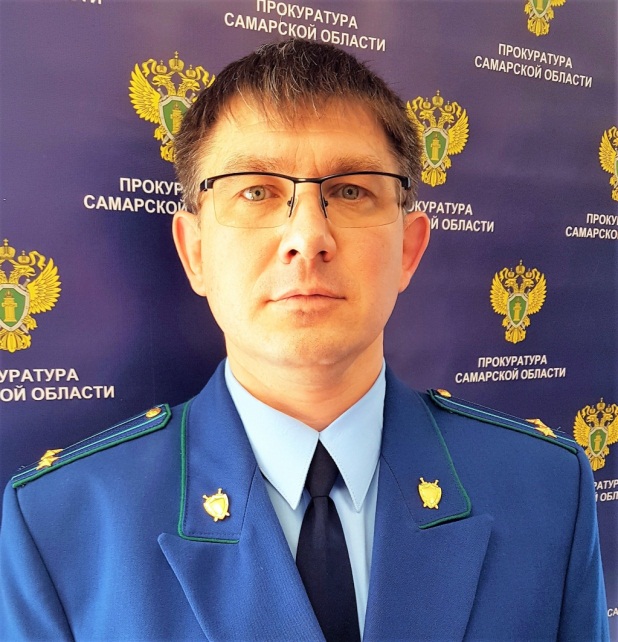 Нет, не прав. Под средствами индивидуальной защиты (далее - СИЗ) понимаются средства индивидуального пользования, которые применяются для предотвращения или уменьшения воздействия на работников вредных и (или) опасных производственных факторов, а также для защиты от загрязнения (п. 3 Межотраслевых правил обеспечения работников специальной одеждой, специальной обувью и другими средствами индивидуальной защиты (утв. Приказом Минздравсоцразвития России от 01.06.2009 N 290н); далее - Правила обеспечения СИЗ).Обязанность по обеспечению работников, которые заняты на работах с вредными и (или) опасными условиями труда, а также на работах, выполняемых в особых температурных условиях или связанных с загрязнением, специальной одеждой, специальной обувью и другими СИЗ возлагается на работодателя (абз. 7 ч. 2 ст. 212, ч. 1, 3 ст. 221 ТК РФ, п. 4 Правил обеспечения СИЗ). Обратите внимание, что работодатель за счет собственных средств обязан обеспечивать не только своевременную выдачу СИЗ, но также их хранение, стирку, сушку, ремонт и замену (ч. 3 ст. 221 ТК РФ).Какая ответственность грозит работодателю, если он отказывается обеспечивать СИЗ?По общим правилам за нарушение требований охраны труда, установленных законодательством, работодатель привлекается к административной ответственности по ч. 1 ст. 5.27.1 КоАП РФ, а в случае повторного совершения аналогичного правонарушения - в соответствии с ч. 5 ст. 5.27.1 КоАП РФ.Если работодатель не обеспечивает работников СИЗ первого класса или не ремонтирует, не заменяет эти СИЗ своевременно, его также могут привлечь к ответственности по ч. 1 ст. 5.27.1 КоАП РФ. Работодателю, который не обеспечивает работников СИЗ второго класса, грозит ответственность по ч. 4 ст. 5.27.1 КоАП РФ. Это следует из ч. 4 ст. 5.27.1 КоАП РФ и примечания к указанной статье. При повторном совершении аналогичного правонарушения работодатель привлекается к административной ответственности в соответствии с ч. 5 ст. 5.27.1 КоАП РФ.17.12.2020